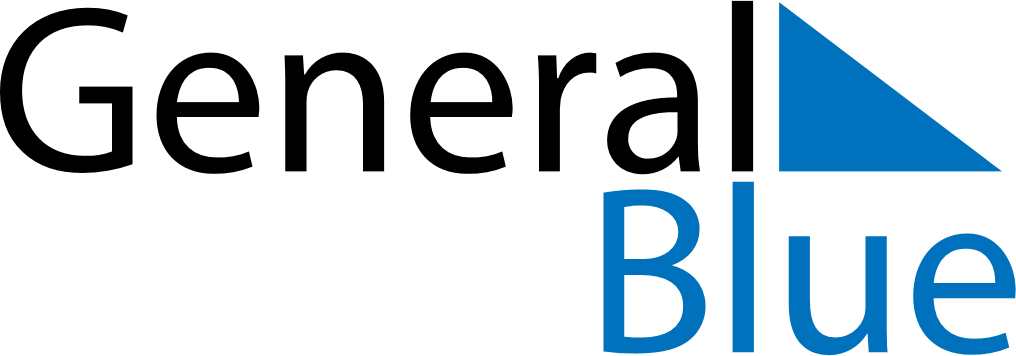 February 2026February 2026February 2026February 2026SerbiaSerbiaSerbiaMondayTuesdayWednesdayThursdayFridaySaturdaySaturdaySunday1234567789101112131414151617181920212122Statehood DayStatehood Day23242526272828